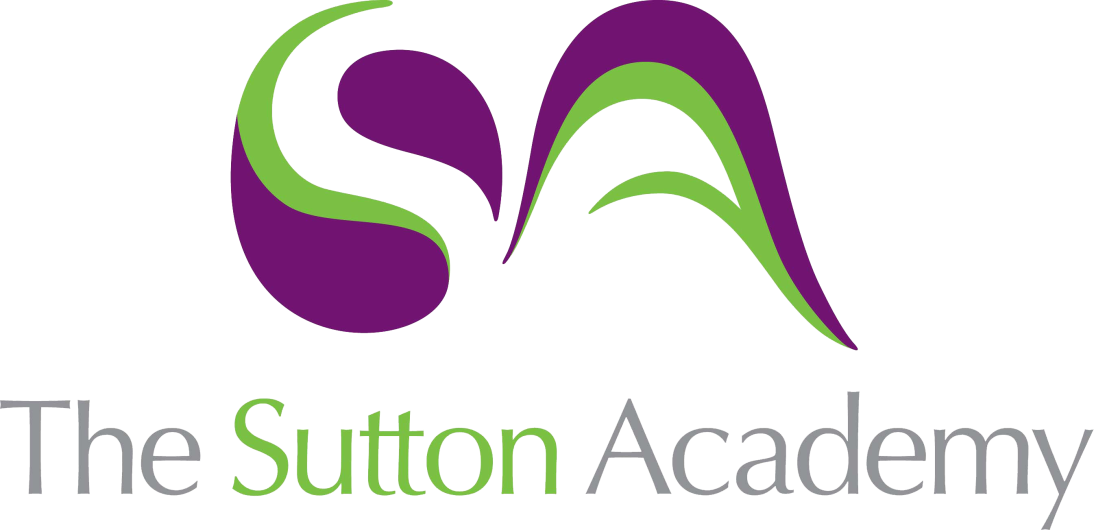 Knowledge Rich Curriculum Plan Year 11 Higher – Geometry 2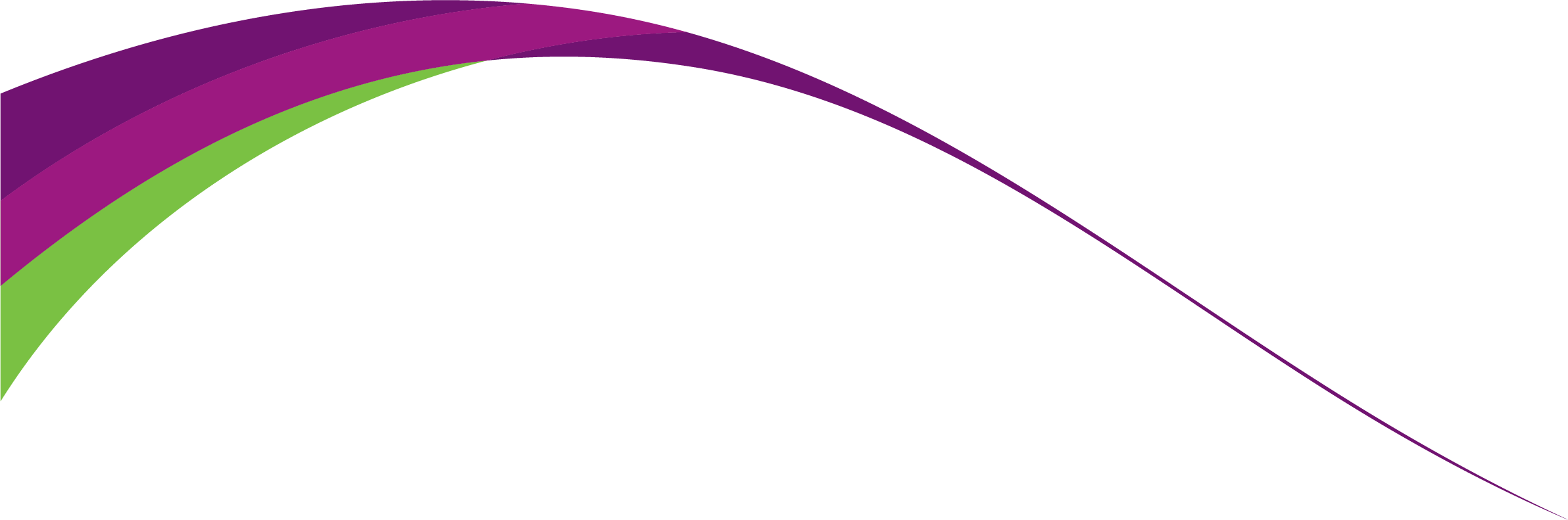 Lesson/Learning Sequence Intended Knowledge:Students will know that…Tiered Vocabulary Prior Knowledge:In order to know this, students need to already know that…Assessment To learn how to apply the circle theoremsStudents will know that the radius of a circle meets a tangent at 90°Students will know how to use this circle theorem to calculate missing anglesStudents will know that the angle at the centre of a circle is double the angle at the circumferenceStudents will know how to use this circle theorem to calculate missing anglesTheorem – a statement that has been proved, or can be provedTangent – a line touching a circle or curve at only one pointStudents need to know how to find missing angles in isosceles trianglesStudents need to know the basic angle factsTo learn how to apply the circle theoremsStudents will know that angles in the same segment are equalStudents will know how to use this circle theorem to calculate missing anglesStudents will know that opposite angles in a cyclic quadrilateral add to 180°Students will know how to use this circle theorem to calculate missing anglesSegment – 	a region bounded by a chord and a corresponding arc lying between the chord's endpointsChord – the line segment joining two points on a curveQuadrilateral – a four-sided shapeCyclic Quadrilateral – a quadrilateral whose vertices all lie on a single circleStudents need to know that the angle at the centre of a circle is double the angle at the circumference To learn how to apply the circle theoremsStudents will know that angles in alternate segments are equalStudents will know how to use this circle theorem to calculate missing anglesStudents will know how to solve multi-step problems using the circle theoremsSegment – 	a region bounded by a chord and a corresponding arc lying between the chord's endpointsStudents will need to know that the tangent meets a radius at 90°To learn how to apply the circle theoremsStudents will know how to solve multi-step problems using the circle theoremsStudents will need to know the circle theoremsTo learn how to use the Sine ruleStudents will know that the sine rule for missing sides is 
Students will know that the sine rule for missing angles isStudents will know that we use the Sine rule with non-right-angled triangles where we know or can find a complete pair of opposites where we know both a side and the opposite angleStudents will know how to find missing lengths using the Sine ruleStudents will know how to find missing angles using the Sine ruleStudents will know how to solve more complex problems using the Sine rule
Students need to know how to solve equations involving fractionsStudents need to know how to find missing lengths and angles using SOHCAHTOATo learn how to use the Cosine ruleStudents will know that the cosine rule for missing sides is
Students will know that the cosine rule for missing angles is
Students will know that we use the Cosine rule with non-right-angled triangles when we do not have or cannot find a complete pair of opposites and instead we know two sides and the included angle (and are asked to find the third side) or we know all three sides (and are asked to find an angle)Students will know how to use the cosine rule to find missing sides and anglesStudents will know how to solve multi-step problems using the cosine rule and also the sine rule where necessaryStudents need to know how to use the sine rule to find missing sides and anglesStudents need to know how to substitute numbers into formulaeTo learn how to calculate the area of a triangle using sineStudents will know that we use the formula below to calculate the area of a triangle when we do not know the base and perpendicular height but instead know or can find two sides and the included angle in a non-right-angled triangle
Students will know how to calculate the area of a triangle using the formulaStudents will know how to work backwards to find missing lengths given the area of a triangle, a length and an angleStudents will know how to work backwards to find a missing angle given the area of a triangle and two lengthsStudents will know how to solve multi-step problems involving the sine and cosine rules and area of a triangle formulaeStudents need to know how to calculate the area of a triangle without sineTo learn how to solve problems using the different trig formulae Students will know when it is appropriate to use each trig formulaStudents will know how to solve multi-step problems using the different trig formulaeStudents need to be able to use the sine rule, the cosine rule, the formula for the area of a triangle, Pythagoras’ theorem and SOHCAHTOA